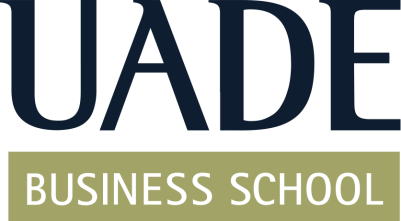 PROGRAMACIÓN DE CAPACITACIÓN EJECUTIVA 2024 (VIRTUAL)COMERCIO Y NEGOCIOS INTERNACIONALESCOMERCIO Y NEGOCIOS INTERNACIONALESCOMERCIO Y NEGOCIOS INTERNACIONALESPROGRAMAINICIODURACIÓNCurso de Posgrado en Negocios InternacionalesAbril102 hs.COMUNICACIÓNCOMUNICACIÓNCOMUNICACIÓNPROGRAMAINICIODURACIÓNCursos de Posgrado en Comunicación CorporativaAbril102 hs.DERECHODERECHODERECHOPROGRAMAINICIODURACIÓNPrevención de Lavados de ActivosJunio/Octubre12 hs.ECONOMÍA Y FINANZASECONOMÍA Y FINANZASECONOMÍA Y FINANZASPROGRAMAINICIODURACIÓNCurso de Posgrado en FinanzasAbril/Agosto102 hs.Finanzas PersonalesJunio/Septiembre12 hs.Finanzas para No Financistas Agosto30 hs.LIDERAZGO Y COMPETENCIAS DIRECTIVASLIDERAZGO Y COMPETENCIAS DIRECTIVASLIDERAZGO Y COMPETENCIAS DIRECTIVASPROGRAMAINICIODURACIÓNCurso de Posgrado en Desarrollo de Competencias GerencialesAbril102 hs.Programa Integral de NegociaciónJunio/Septiembre30 hs.Oratoria Estratégica - BlendedJunio/Septiembre30 hs.Change ManagementAgosto15 hs.Liderazgo e InnovaciónSeptiembre18 hs.MANAGEMENT Y NEGOCIOSMANAGEMENT Y NEGOCIOSMANAGEMENT Y NEGOCIOSPROGRAMAINICIODURACIÓNCurso de Posgrado en Dirección de EmpresasAbril/Agosto102 hs.Project ManagementAgosto51 hs.MARKETING Y VENTASMARKETING Y VENTASMARKETING Y VENTASPROGRAMAINICIODURACIÓNCurso de Posgrado en MarketingAbril/Agosto102 hs.Marketing Digital 360°Junio/Septiembre30 hs.OPERACIONES Y LOGÍSTICAOPERACIONES Y LOGÍSTICAOPERACIONES Y LOGÍSTICAPROGRAMAINICIODURACIÓNCurso de Posgrado en Logística y Cadena de AbastecimientoAbril/Agosto102 hs.Gestión de Compras y AbastecimientoJunio/Agosto60 hs.RECURSOS HUMANOSRECURSOS HUMANOSRECURSOS HUMANOSPROGRAMAINICIODURACIÓNCurso de Posgrado en Dirección de Recursos HumanosAbril/Agosto102 hs.Curso de Posgrado en Relaciones LaboralesAbril102 hs.Employee ExperienceSeptiembre24 hs.Gestión de la Diversidad, Equidad e Inclusión en las OrganizacionesSeptiembre27 hs.RESPONSABILIDAD SOCIAL EMPRESARIARESPONSABILIDAD SOCIAL EMPRESARIARESPONSABILIDAD SOCIAL EMPRESARIAPROGRAMAINICIODURACIÓNCurso de Posgrado en Gestión Estratégica para el Desarrollo SustentableAbril102 hs.SISTEMAS Y TECNOLOGÍASISTEMAS Y TECNOLOGÍASISTEMAS Y TECNOLOGÍAPROGRAMAINICIODURACIÓNPrograma Ejecutivo en Negocios DigitalesAgosto48 hs.Inteligencia Artificial en los NegociosSeptiembre27 hs.Más información e inscripción:Campus Buenos Aires: Lima 775, Ciudad de Buenos AiresHorario: lunes a viernes de 9 a 18 hs.Tel.: 54-11 4000-7666 / WhatsApp: +54 9 11 6210-4814E-Mail: posgrados@uade.edu.ar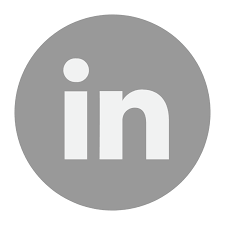 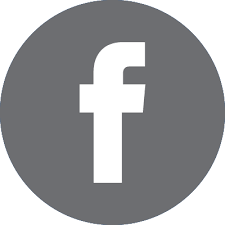 